                      ROMANIAN MODELLING FEDERATION                   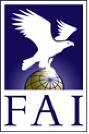 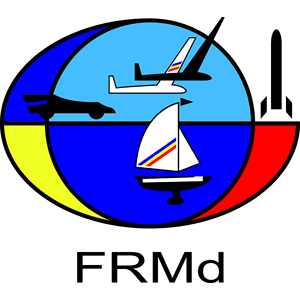                     Fédération Aéronautique InternationaleFinal Entry Form2023 FAI F3K World Championship for Model Gliders, Seniors and Juniors,26th-31th August 2023, Sânpetru, RomaniaDate: ______________	Signature: ____________________	Official NAC Stamp ____________________ Final Entry Form has to be sent before 1st June, 2023 via:
e-mail: ioanaeu822@gmail.com              Country:Date of application:Date of application:NAC:Address: Phone:E-mail:Contact person:Team manager:Team manager:FAI ID:Frequencies:Asistent team manager S:Asistent team manager S:FAI ID:Asistent team manager J:Asistent team manager J:FAI ID:1 - Senior:1 - Senior:FAI ID:2 - Senior:2 - Senior:FAI ID:3 - Senior:3 - Senior:FAI ID:4 – Female Senior:4 – Female Senior:FAI ID:Senior Champion:Senior Champion:FAI ID:1 - Junior:1 - Junior:FAI ID:2 - Junior:2 - Junior:FAI ID:3 - Junior:3 - Junior:FAI ID:4 – Female Junior:4 – Female Junior:FAI ID:Junior Champion:Junior Champion:FAI ID:Helper:Helper:Helper:Helper:Helper:Helper:Helper:Helper:Helper:TOTAL PARTICIPANTS:TOTAL PARTICIPANTS:Accomodation:Accomodation:Camper on airportCamper on airportTent on airportTent on airportYes / No:Yes / No:Number of persons:Number of persons:Date for reservation:Date for reservation:Banquet senior:Banquet senior:Banquet junior:Banquet junior: